О сведениях  по численности муниципальных служащих и фактических затратах на их денежное содержание  по Администрации сельского поселения Лемазинский сельсовет муниципального района Дуванский район Республики Башкортостан         В соответствии с п.3 ст.3, п.7 ст.7 Федерального Закона № 272-ФЗ от 25.12.2008г.                                   «О противодействии коррупции», ч.6 ст.52 Федерального закона №131-ФЗ от 06.10.2003г. «Об общих принципах организации местного  самоуправления в Российской Федерации»,  П О С  ТА Н О В Л Я Ю:        1.Принять к сведению сведения о численности муниципальных служащих и   фактических  затратах на их денежное содержание по Администрации сельского поселения Лемазинский сельсовет муниципального района Дуванский район Республики Башкортостан  за  2023   год (приложение №1)      2.Управляющему делами Администрации сельского поселения Лемазинский сельсовет разместить данное   постановление на стенде и официальном сайте Администрации сельского поселения Лемазинский сельсовет.      3.Контроль за исполнением настоящего постановления возложить         на управляющего  делами       Администрации    сельского поселения    Лемазинский    сельсовет муниципального района Дуванский район Республики Башкортостан.Глава сельского поселения                                                                                           Н.В. КобяковПриложение №1 к постановлению главы сельского поселения  Лемазинский сельсовет муниципального района Дуванский район Республики Башкортостан                         № 02 от 19.01.2024 Сведения о численности муниципальных служащих органов местного самоуправления Администрации сельского поселения Лемазинский сельсовет муниципального района Дуванский район Республики Башкортостан с указанием фактических затрат на их денежное содержание за 2023 год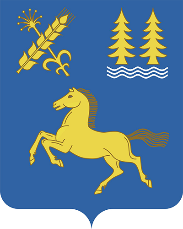                   КАРАР                                                                          ПОСТАНОВЛЕНИЕ                        19 январь 2024 й.                           № 02                          19 января 2024 г.         Наименование органа муниципальной власти отраслевой (функциональной) органов, главных распорядителей средств бюджетаФактически замещено штатных единицфактические затраты на денежное содержание (рублей)Наименование органа муниципальной власти отраслевой (функциональной) органов, главных распорядителей средств бюджетаЛиц замещающих муниципальные должности и муниципальных служащихфактические затраты на денежное содержание (рублей)Администрация сельского поселения Лемазинский сельсовет муниципального района Дуванский район Республики Башкортостан21118443,03